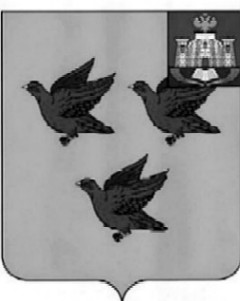 РОССИЙСКАЯ ФЕДЕРАЦИЯОРЛОВСКАЯ ОБЛАСТЬАДМИНИСТРАЦИЯ ГОРОДА ЛИВНЫ					ПОСТАНОВЛЕНИЕ30 января 2019 года						                                   № 17 Об утверждении административногорегламента предоставления муниципальной услуги «Согласование схемы движениятранспорта и пешеходов на период проведения работ на проезжей части автомобильных дорог общего пользования местного значения города Ливны Орловскойобласти».          В соответствии с Градостроительным кодексом Российской Федерации, постановлением Правительства РФ от 30 апреля 2014 № 403 «Об исчерпывающем перечне процедур в сфере жилищного строительства», Уставом города Ливны Орловской области, постановлением администрации города Ливны от 15 февраля 2012 №5 «О разработке и утверждении административных регламентов исполнения муниципальных функций и административных регламентов предоставления муниципальных услуг, администрацией города Ливны», администрация города  п о с т а н о в л я е т:1. Утвердить административный регламент предоставления муниципальной услуги  «Согласование схемы движения транспорта и пешеходов на период проведения работ на проезжей части автомобильных дорог общего пользования местного значения  на территории города Ливны Орловской области» согласно приложению к настоящему постановлению.2. Настоящее постановление подлежит опубликованию в газете "Ливенский вестник" и размещению на официальном сайте администрации города Ливны.3.  Контроль за исполнением настоящего  постановления возложить на начальника управления ЖКХ администрации города Ливны Барыбина С.А. Глава города                                                                                     С.А.Трубицин